ПРОТОКОЛ № 1заседания жюри II Международного конкурса выпускных квалификационных работ (проектов) бакалавров, специалистов, магистрантов в области градостроительства, архитектуры и дизайна_А Р Х ■ ГЕНЕРАЦИЯ ARCH■GENERATION от   26 сентября   2016 г.Присутствовали:Председатель жюри                                      Геращенко С.М. - директор сопредседатель конкурсной комиссии        Института архитектуры и дизайна, по номинации 01 Градостроительство        канд. арх., проф., член Союза                                                                         архитекторов РФ, Почетный                                                                                                                                                                                                                                                                  архитектор РоссииСопредседатель конкурсной комиссии       Гайкова Л.В. - зав. кафедройпо номинации 02 Архитектура                    «Архитектурное проектирование»,                                                                                 канд. арх., доц., член Союза                                                                         архитекторов РФСопредседатель конкурсной комиссии       Истомина С.А. - зав. кафедройпо номинации 03 Дизайн  среды                  «Дизайн архитектурной среды»,                                                                         канд. арх., доц., член Союза                                                                         архитекторов РФСопредседатель конкурсной комиссии       Симанженкова Т.К. - зав. кафедройпо номинации 04 Дизайн                              «Дизайн», канд. филос. н., доц.Секретарь                                                       Михайлова О.В. – специалист по                                                                         документационному                                                                          обеспечениюСлушали:Результаты рецензирования выпускных квалификационных работ (проектов), представленных на конкурс.Всего на конкурс было представлено 203 проекта.Работы соответствуют предъявленным требованиям.Постановили:Рекомендовать к награждению следующими дипломами:РЕЗУЛЬТАТЫ II Международного конкурса выпускных квалификационных работ (проектов) бакалавров, специалистов, магистрантов в области градостроительства, архитектуры и дизайна_А  Р  Х ■ ГЕНЕРАЦИЯ ARCH ■ GENERATION 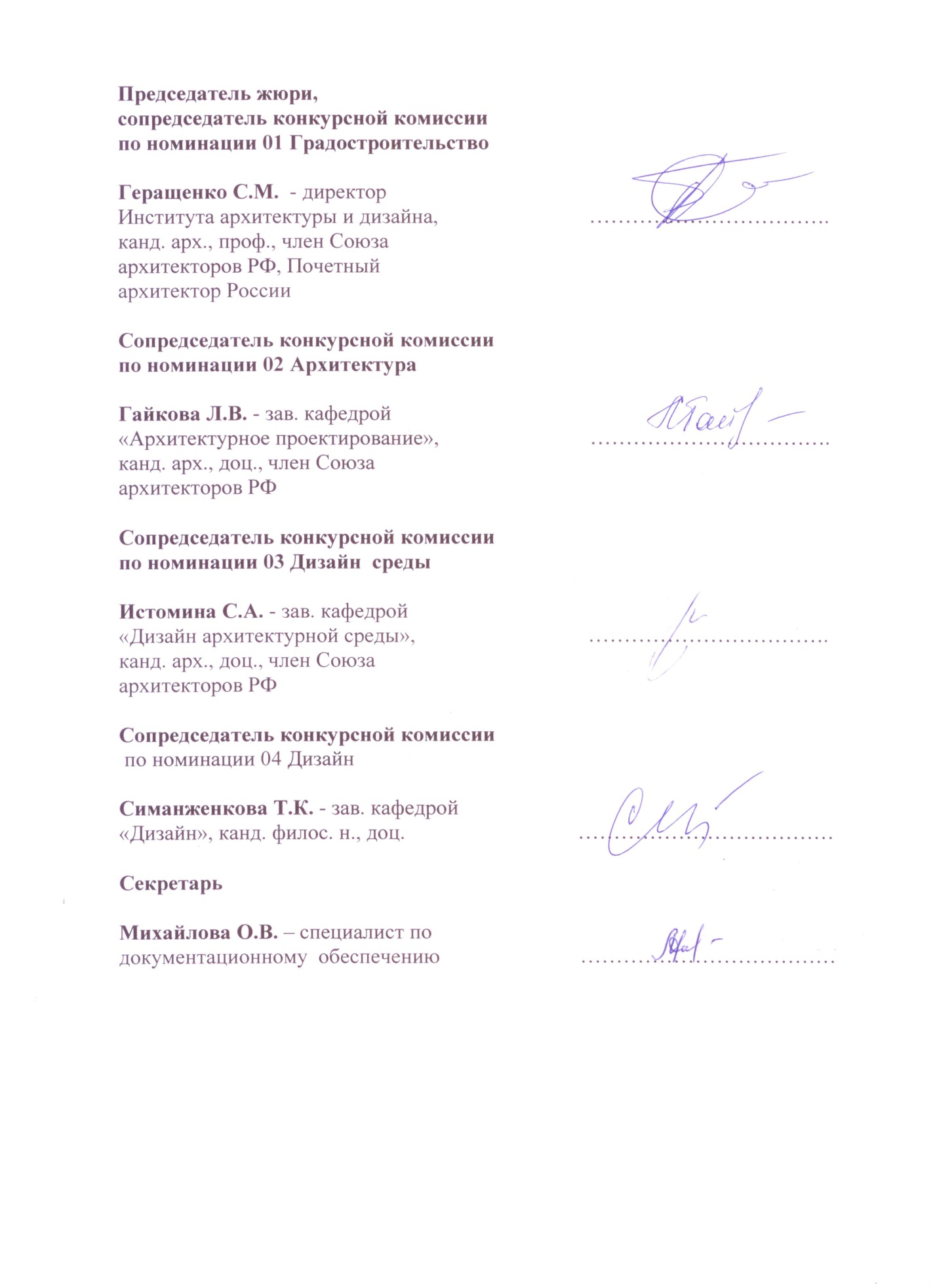 №ФИО (полностью)Название работы(проекта)Название высшего учебного заведенияСтепень диплома(I, II, III,Гран-при)Номинация 01 ГрадостроительствоНоминация 01 ГрадостроительствоНоминация 01 ГрадостроительствоНоминация 01 ГрадостроительствоСпециалитетСпециалитетСпециалитетСпециалитет1Скрипникова Ольга ВладимировнаРегиональный спортивно-туристический комплекс с базой гребного спорта в п.Разумное Белгородской областиБелгородский государственный технологический университет им. В.Г. Шухова (БГТУ им. В. Г. Шухова)II2Чернуха Анастасия РомановнаРегиональный спортивно-туристический комплекс с базой гребного спорта в п.Разумное Белгородской областиБелгородский государственный технологический университет им. В.Г. Шухова (БГТУ им. В. Г. Шухова)Гран-при3 Зайкова Вероника Викторовна Рефункционализация территории химического завода в г.Шебекино в границах улиц :Московская, Набережная, Ржевское ш.Белгородский государственный технологический университет им. В.Г. Шухова (БГТУ им. В. Г. Шухова)II4Бедарева Татьяна АлександровнаРекреационно-туристический комплекс «Шерегеш»Новосибирский государственный университет архитектуры дизайна и искусства (НГУАДИ)II5Савойский Евгений ВячеславовичКонцепция развития центральной части г. СухумНовосибирский государственный университет архитектуры дизайна и искусства (НГУАДИ)II6Столярова Надежда СергеевнаКонцепция развития общественно-пешеходных пространств АкадемгородкаНовосибирский государственный университет архитектуры дизайна и искусства (НГУАДИ)III7Филиппова Ксения ВладимировнаГидропарк «Обская ривьера» в г. НовосибирскеНовосибирский государственный университет архитектуры дизайна и искусства (НГУАДИ)II8Филякина Софья СергеевнаКонцепция пространственного развития г. МурманскаНовосибирский государственный университет архитектуры дизайна и искусства (НГУАДИ)III9Харина Маргарита РинатовнаКонцепция развития туристко-рекреационной зоны «Паратунка» Камчатского краяНовосибирский государственный университет архитектуры дизайна и искусства (НГУАДИ)I10Цындренко Маргарита ЮрьевнаГород-казино в Алтайском краеНовосибирский государственный университет архитектуры дизайна и искусства (НГУАДИ)III11Ямалиева Юлия АльбертовнаЛандшафтная рекультивация золоотвалов ТЭЦ-2 и ТЭЦ-3 в г. Новосибирске.Новосибирский государственный университет архитектуры дизайна и искусства (НГУАДИ)II12Киселева Юлия Игоревна«Узлы развития Ульяновской области. Формирование общественного центра в городе Димитровград».Московский архитектурный институт (государственная академия)II13Козлова Анастасия АндреевнаРеабилитация Заволжского района города Ульяновска в рамках стратегии развития ландшафта Ульяновской областиМосковский архитектурный институт (государственная академия)I14Никонов Кирилл ЕвгеньевичРазработка концептуальной модели регулирования развития города на основе градостроительного прогноза в системе мастер-планирования на примере г. СамараСамарский государственный архитектурно-строительный университет (СГАСУ)I15Проскурина Екатерина АлександровнаГрадостроительная реконструкция прибрежной территории реки Самара с разработкой культурно-образовательного центра "Хлебозавод"Самарский государственный архитектурно-строительный университет (СГАСУ)I16Добрановский Дмитрий НиколаевичЖилой микрорайон в г.КрасноярскеСибирский федеральный университет (СФУ)II17Добрановская Анна ВладиславовнаЖилой комплекс в г.КрасноярскеСибирский федеральный университет (СФУ)IIБакалавриатБакалавриатБакалавриатБакалавриат18Лобачев Артем АлександровичГрадостроительная концепция развития  центральной части и набережной города БийскаГосударственный Технический университет И.И.  Ползунова, БарнаулIII19Островская Дарья ЮрьевнаКвартал нового типа для Сибирских городов на примере города БарнаулаАлтайский Государственный Технический университет И.И.  Ползунова (АлтГТУ)II20Харченко Дмитрий ВячеславовичАдаптивная городская система на сложном рельефеАлтайский Государственный Технический университет И.И.  Ползунова (АлтГТУ)Гран-при21Подсосенная Дарья ВитальевнаПознавательно-развлекательный комплекс в "Белозерском городище"Вологодский государственный университет (ВоГУ)I22Ордина Виктория АндреевнаАграрное экопоселение Антушево. Комплексное освоение территории.Вологодский государственный университет (ВоГУ)I23Шумов И.В.«Инновационный центр на территории Химзавода в городе Шебекино»Белгородский государственный технологический университет им. В.Г. Шухова (БГТУ им. В. Г. Шухова)III24Воропаева Анастасия ВладимировнаРеновация прибрежных территорий по ул. Фабричной в г. НовосибирскеНовосибирский государственный университет архитектуры дизайна и искусства (НГУАДИ)I25Воропаева Яна АлександровнаКонцепция формирования высотных объектов в структуре г. НовосибирскаНовосибирский государственный университет архитектуры дизайна и искусства (НГУАДИ)III26Каминская Инесса НиколаевнаРеконструкция ул. Кирова в районе метро «Октябрьская» в г. Новосибирске.Новосибирский государственный университет архитектуры дизайна и искусства (НГУАДИ)III27Морозова Валерия СергеевнаФормирование общественных пространств в исторической зоне центра г.  Омска.Новосибирский государственный университет архитектуры дизайна и искусства (НГУАДИ)III28Юрлова Екатерина ЮрьевнаИсторико-культурный комплекс «Бердский острог»Новосибирский государственный университет архитектуры дизайна и искусства (НГУАДИ)III29Кержина Наталия АлексеевнаАрктический поселок с разработкой административно-досугового центраАстраханский государственный архитектурно-строительный университет (АГАСАУ)II30Туников Артем ДмитриевичПроект планировки ландшафтно-рекреационного комплекса в п. Первомайский Бисертского  ГО  Уральский государственный архитектурно-художественный университет (УралГАХУ)III31Петухова Анна ЮрьевнаПроект ревитализации исторического центра г.ЮрьевецТюменский государственный архитектурно-строительный университет (ТюмГАСУ)I32Голомидова Анастасия ВикторовнаКомфортное жилище в историческом ядре Енисейска	Сибирский федеральный университет (СФУ)I33Амосова Елена ВладимировнаФормирование системы общественных пространств центрального ядра Енисейска. (западная часть)Сибирский федеральный университет (СФУ)I34Дунаевская ЕкатеринаГрадостроительный ансамбль Богоявленского собораСибирский федеральный университет (СФУ)II35Каракулова Елена ЕвгеньевнаРеновация острова Посадный в городе КрасноярскеСибирский федеральный университет (СФУ)II36Киселева Анастасия АндреевнаТранспортно-пешеходное обустройство центральной части ЕнисейскаСибирский федеральный университет (СФУ)I37Фатеева Карина АлександровнаАрхеологическая тропа ЕнисейскаСибирский федеральный университет (СФУ)II38Коски Александр АндреевичБаза отдыха "Круглое" и экодеревня в Шарыповском районеСибирский федеральный университет (СФУ)I39Садова Светлана АлексеевнаГлавная улица Енисейска в границах исторического ядраСибирский федеральный университет (СФУ)III40Гулевич Ольга ВадимовнаГлавная площадь ЕнисейскаСибирский федеральный университет (СФУ)IIIМагистратураМагистратураМагистратураМагистратура41Заикина Анастасия СергеевнаРефункционализация деградированных территорий в структуру общественных пространств города ШебекиноБелгородский государственный технологический университет им. В.Г. Шухова (БГТУ им. В. Г. Шухова)II42Хабибулина Эльвира ТагировнаФормирование структуры публичных пространств в исторической квартальной застройке на примере г. Рыбинск.Московский архитектурный институт (государственная академия)II43Загорская Мария АлександровнаРоль памятников архитектуры в формировании общественных пространств в структуре исторической застройки г. КрасноярскаМосковский архитектурный институт (государственная академия)II44Шуруев Филипп ВладимировичСоздание общегородской системы общественных и рекреационных пространств с разработкой проекта набережной реки Самары.Самарский государственный архитектурно-строительный университет (СГАСУ)Гран-при45Ионова Светлана ЮрьевнаГрадостроительная адаптация прибрежных промышленных территорий в структуре Ленинградского Металлического ЗаводаСанкт-петербургский государственный архитектурно -строительный университет (СПбГАСУ)I46Белозерова Наталия ЕвгеньевнаГрадостроительная организация локальных систем расселения в зоне влияния Евразийского транспортного коридора (на примере Нижнесергинского МР и Бисертского ГО)Уральский государственный архитектурно-художественный университет (УралГАХУ)II47Мордован Наталья Андреевна«Принципы реновации исторически сложившейся общественной застройки Красноярска (на примере комплекса бывшей городской больницы)»Сибирский федеральный университет (СФУ)II48Логунова Елена НиколаевнаЭколого-ориентированная реновация жилых территорий (на примере жилой территории г.Красноярска в границах улиц им.Академика Вавилова, Семафорной, переулка Якорный, проспекта им. Газеты "Красноярский рабочий")Сибирский федеральный университет (СФУ)II49Шестакова Екатерина ДмитриевнаРазвитие особо охраняемой природной территории "Столбы" как заповедник"Сибирский федеральный университет (СФУ)IIIНоминация 02 АрхитектураНоминация 02 АрхитектураНоминация 02 АрхитектураНоминация 02 АрхитектураСпециалитетСпециалитетСпециалитетСпециалитет50Авдонина Ольга Викторовна«Северный коммунар»: общественно-жилой комплекс для IT-сообщества в г. ВологдеВологодский государственный университет (ВоГУ)II51Алимова Юлия РуслановнаРеновация территории набережной реки Волги в Кировском районе г. АстраханиАстраханский государственный архитектурно-строительный университет (АГАСУ)III52Андреева Анастасия ГеннадиевнаДетская школа искусств на 600 мест в г. ТомскеТомский государственный архитектурно-строительный университет (ТГАСУ)II53Беляева Ангелина ВладимировнаПроектирование транспортно-пересадочного узла в границах улиц Краснодонская, Теннисная, проспекта Кирова и заводского шоссе в г. СамареСамарский государственный архитектурно-строительный университет (СГАСУ)III54Бобровская Татьяна АлександровнаТуристический комплекс с музеем советского искусства и кино на территории Поликуровского холма в г. ЯлтаБелгородский государственный технологический университет им. В.Г. Шухова (БГТУ им. В. Г. Шухова)II55Буравцев Александр ИгоревичЦентр туризма и отдыха на озере БольшоеСибирский федеральный университет (СФУ)II56Воронов Виталий ВладимировичСтуденческий жилой комплекс с мобильными элементами в зоне опережающего развития г. ТомскаТомский государственный архитектурно-строительный университет (ТГАСУ)III57Гудкова Ольга КонстантиновнаКреативный кластер. Конверсия здания культпросветучилища в г. ВологдаВологодский государственный университет (ВоГУ)I58Гудь Илья ДмитриевичТранспортно-пересадочный узел на базе железнодорожного вокзала города СамараСамарский государственный архитектурно-строительный университет (СГАСУ)III59Добрановская Анна ВладиславовнаЖилой комплекс в г.КрасноярскеСибирский федеральный университет (СФУ)II60Добрановский Дмитрий НиколаевичЖилой микрорайон в г.КрасноярскеСибирский федеральный университет (СФУ)II61Еременко Вера ВикторовнаАграрное экопоселение Антушево. Архитектура домохозяйствВологодский государственный университет (ВоГУ)II62Захарченко Анна СергеевнаСоциальное объединение как средство ревитализации средыВологодский государственный университет (ВоГУ)I63Калмыкова Лия АндреевнаРеставрация и приспособление объекта культурного наследия регионального значения кинотеатра «Художественный» по адресу ул. Куйбышева, 103, 105Самарский государственный архитектурно-строительный университет (СГАСУ)III64Митина Мария АлександровнаЭкологический центр в г. АстраханиАстраханский государственный архитектурно-строительный университет (АГАСУ)II65Михайлова Ксения Анатольевна«Северный коммунар»: общественно-жилой комплекс для членов творческих сообществ».Вологодский государственный университет (ВоГУ)I66Петрова Анна СергеевнаМебельная фабрика в поселке БерезовкаСибирский Федеральный Университет (СФУ)II67Писарева Ольга Вячеславовна«Северный коммунар»: общественно-жилой комплекс как 3D-соседствоВологодский государственный университет (ВоГУ)III68Попова Наталья ВладимировнаЦентр водных видов спорта в г.ТюмениТюменский государственный архитектурно-строительный университет (ТюмГАСУ)Гран-при69Романова Мария СергеевнаРеставрация объекта культурного наследия регионального значения здания «Центрального телеграфа» поул. Красноармейская, 17, г. СамараСамарский государственный архитектурно-строительный университет (СГАСУ)III70Сергеева Анастасия ПавловнаРеконструкция комплекса зданий железнодорожного вокзала в г.Астрахань.Астраханский государственный архитектурно-строительный университет (АГАСУ)II71Снегов Никита СергеевичПроект реконструкции железнодорожного вокзала с комплексным благоустройством прилегающей территории в г. ВологдеВологодский государственный университет (ВоГУ)II72Соболева Дарья АлександровнаТранспортно-пересадочный узел на станции «Красный Кряжок» в г. СамареСамарский государственный архитектурно-строительный университет (СГАСУ)II73Терентьев Константин ДмитриевичДетский дом творчества на 900 мест в г. ТомскеТомский государственный архитектурно-строительный университет (ТГАСУ)II74Чеснокова Ольга НиколаевнаГорнолыжный комплекс в с. Терскол Эльбрусского района Кабардино-БалкарииАстраханский государственный архитектурно-строительный университет (АГАСУ)IIБакалавриатБакалавриатБакалавриатБакалавриат75Анисимова Анастасии ВладимировнаРенновация территории бывшего завода Пластмасс с разработкой бизнес-центра класса А+Тюменский государственный архитектурно-строительный университет (ТюмГАСУ)III76Афоничева Полина ИгоревнаРевалоризация Дворца культуры имени Ленсовета в г. Санкт-ПетербургеВологодский государственный университет (ВоГУ)I77Бакшутова Дарья ВладимировнаПроект многофункционального жилого комплекса в структуре жилого районаСамарский государственный архитектурно-строительный университет (СГАСУ)I78Балахонова Ксения МихайловнаМедиа-центр в г. АстраханиАстраханский государственный архитектурно-строительный университет (АГАСУ)II79Бегунович Виталий ВикторовичМузейно-выставочный  комплекс  
«Скульптурный городок»Сибирский федеральный университет (СФУ)I80Безус Яна АлександровнаЦентр экологического воспитания «Экополис-Тюмень»Тюменский государственный архитектурно-строительный университет (ТюмГАСУ)III81Большаков Константин ЛьвовичМногофункциональный общественный центр в г.БарнаулеАлтайский Государственный Технический университет И.И.  Ползунова (АлтГТУ)III82Бурмус Анастасия ОлеговнаИнновационный культурный центр в ВенецииТюменский государственный архитектурно-строительный университет (ТюмГАСУ)II83Бутырина Светлана ДмитриевнаРазвитие прибрежной территории по ул. Корочанская с разработкой жилого дома переменной этажностиБелгородский государственный технологический университет им. В.Г. Шухова (БГТУ им. В. Г. Шухова)II84Вантяева Альфия АнваровнаЗавод по переработке мусораТюменский государственный архитектурно-строительный университет (ТюмГАСУ)III85Величко Юлия АлексеевнаСанаторно-курортный комплекс в поселке Нижний БаскунчакАстраханский государственный архитектурно-строительный университет (АГАСУ)II86Гарина Полина ЭдуардовнаЛицей "Эврика" на базе конверсии завода "Вагонмаш" в г. Санкт-ПетербургВологодский государственный университет (ВоГУ)I87Гаспарян Карен ГрачиковичСпортивный комплекс «Башня спорта» в г.БарнаулеАлтайский Государственный Технический университет И.И.  Ползунова (АлтГТУ)II88Гоголинская Любовь ЕвгеньевнаЗоопарк в городе БарнаулеАлтайский Государственный Технический университет И.И.  Ползунова (АлтГТУ)II89Григорьева Ирина СергеевнаОбщественно-жилой комплекс «Красные казармы» для креативного класса в городе ВологдеВологодский государственный университет (ВоГУ)I90Дергунова Татьяна ВладимировнаАэровокзал в городе БарнаулеАлтайский Государственный Технический университет И.И.  Ползунова (АлтГТУ)III91Иванова Мария МихайловнаПроект реновации промышленного предприятия под учебно-производственный комплексСамарский государственный архитектурно-строительный университет (СГАСУ)I92Иванова Регина СергеевнаМедицинский центр по ул. Никитина в г. ТомскеТомский государственный архитектурно-строительный университет (ТГАСУ)III93Кержина Наталия АлексеевнаАрктический поселок с разработкой административно-досугового центраАстраханский государственный архитектурно-строительный университет (АГАСУ)II94Ковалева Дарья ВадимовнаЖилая застройка в границах улиц Учебная, Вершинина и Осипенков г. ТомскеТомский государственный архитектурно-строительный университет (ТГАСУ)III95Корюкаева Валерия СергеевнаАнти-центр как инклюзивное пространство жизни неформальных подростковых сообществВологодский государственный университет (ВоГУ)III96Кран Ирина ЕвгеньевнаНИИ альтернативной энергетики в г.ТюмениТюменский государственный архитектурно-строительный университет (ТюмГАСУ)III97Маевская Полина АлександровнаВоенно-духовное училище сибирского казачества в г. ТомскеТомский государственный архитектурно-строительный университет (ТГАСУ)III98Маняхина Елена НиколаевнаМногофункциональный общественно-жилой квартал в г. БарнаулеАлтайский Государственный Технический университет И.И.  Ползунова (АлтГТУ)III99Михайлова Виктория АртуровнаКультурно-досуговый центр в городе БарнаулеАлтайский Государственный Технический университет И.И.  Ползунова (АлтГТУ)III100Мишина Елизавета СергеевнаРеконструкция квартала в границах улиц Никитина, Гоголя, Крылова, пер. Плеханова («Игуменский квартал»)Томский государственный архитектурно-строительный университет (ТГАСУ)III101Мищенко Мария АлександровнаДетский оздоровительный центр "Хрустальный бор" в Егорьевском районе Алтайского краяАлтайский Государственный Технический университет И.И.  Ползунова (АлтГТУ)II102Патута Ксения ИвановнаМногофункциональный спортивный комплекс в г. НижневартовскеТюменский государственный архитектурно-строительный университет (ТюмГАСУ)III103Раева Анна ТрофимовнаМногофункциональный трансформируемый спортивный комплекс «Тюмень-Арена»Тюменский государственный архитектурно-строительный университет (ТюмГАСУ)I104Ростовщиков Андрей СергеевичМузей военной историиТюменский государственный архитектурно-строительный университет (ТюмГАСУ)III105Рябов Сергей НиколаевичТуристический информационный центр истории городаСамарский государственный архитектурно-строительный университет (СГАСУ)Гран-при106Старовойтова Анна СергеевнаКонцепция кампуса Сибирского федерального университета, город КрасноярскАлтайский Государственный Технический университет И.И.  Ползунова (АлтГТУ)III107Торбин Андрей СергеевичДом-коммунапостиндустриального общества.ОЖК для представителей креативного классав г. Вологде.Вологодский государственный университет (ВоГУ)II108Шокурова Елена СергеевнаТранспортный терминал в городе ТюмениТюменский государственный архитектурно-строительный университет (ТюмГАСУ)I109Ююкова Ксения АлексеевнаДуховно-просветительский центр с реконструкцией Воскресенко-Мироносенского монастыря в с. Зубовка Астраханской областиАстраханский государственный архитектурно-строительный университет (АГАСУ)I110Янько Александра ДмитриевнаОбразовательно-досуговый комплекс для детей младшего возраста в г. ТомскеТомский государственный архитектурно-строительный университет (ТГАСУ)IIМагистратураМагистратураМагистратураМагистратура111Адонина Анна ВладимировнаУтопия. Место в системе архитектурного и градостроительного проектированияСамарский государственный архитектурно-строительный университет (СГАСУ)I112Анисимова Ксения ЕвгеньевнаЖилой комплекс средней этажности с использованием принципов энергосбережения (п.Березовка Красноярского края)Сибирский федеральный университет (СФУ)III113Гантумур ЭрдэнэбаярАрхитектурно-планировочная организация музея современного искусства в городе Улан-Батор (Монголия)Томский государственный архитектурно-строительный университет (ТГАСУ)II114Илющенко Максим ГеннадьевичАрхитектурное формирование универсального спортивно-зрелищного центра в Ростове-на-ДонуЮжный федеральный университет (ЮФУ)II115Кириллова Анна ВадимовнаЦентр экологических исследований Южного федерального университетаЮжный федеральный университет (ЮФУ)III116Мигас Яков Александрович«Молодежный жилой комплекс в городе Красноярске»Сибирский федеральный университет (СФУ)II117Позднякова Кристина Андреевна«Архитектурно-планировочная организация кампуса архитектурного вуза (на примере крупного города ЮФО)»Московский архитектурный институт (государственная академия) (МАРХИ)IIНоминация 03 Дизайн средыНоминация 03 Дизайн средыНоминация 03 Дизайн средыНоминация 03 Дизайн средыГородской дизайнГородской дизайнГородской дизайнГородской дизайнСпециалитетСпециалитетСпециалитетСпециалитет118Алиева Ольга ИскандеровнаДизайн архитектурной среды Музея истории горнозаводского дела на Алтае в здании Первой плавильнойАлтайский Государственный Технический университет И.И. Ползунова (АлтГТУ)II119Данько Сергей ИвановичДизайн архитектурной среды музея авиации в городе БарнаулеАлтайский Государственный Технический университет IIИ.И. Ползунова (АлтГТУ)II120Дурыманова Алена ВадимовнаДизайн архитектурной среды санаторно-курортного комплекса "Белокуриха-2" в Смоленском районе Алтайского краяАлтайский Государственный Технический университет И.И. Ползунова (АлтГТУ)II121Краморенко Юлия ЛеонидовнаМодульный жилой дом с проработкой интерьеровАлтайский Государственный Технический университет И.И. Ползунова (АлтГТУ)I122Кузякина Алена ВладимировнаДизайн-концепция выставочно-ярмарочного пространства в г. АстраханиАстраханский государственный архитектурно-строительный университет (АГАСУ)III123Пархоменко Евгения ДмитриевнаОрганизация адаптивного пространства «Сад чувств» на территории парка в г. АстраханиАстраханский государственный архитектурно-строительный университет (АГАСУ)II124Покусаева Дарья СергеевнаОрганизация рекреационного пространства микрорайона Бабаевского в г. АстраханиАстраханский государственный архитектурно-строительный университет (АГАСУ)II125Самедова Лейла АлександровнаКрасноярский междугородний автовокзалСибирский федеральный университет (СФУ)II126Халилова Ольга ЭдуардовнаДизайн среды детского творческого лагеря в посёлке Казачий Алтайского краяАлтайский Государственный Технический университет И.И. Ползунова (АлтГТУ)I127Яковлева Юлия ВладимировнаДизайн-концепция развития системы хостелов в застройке г. АстраханиАстраханский государственный архитектурно-строительный университет (АГАСУ)IIБакалавриатБакалавриатБакалавриатБакалавриат128Васева Дарья АлександровнаДизайн среды ритуально-мемориального комплекса в Ростове-на-ДонуЮжный федеральный университет (ЮФУ)Гран-при129Виноградова Юлия ШамхановнаАрхитектурная среда бизнес-центра«Tyumen City» в г. ТюмениТюменский индустриальный университет II130Гуляева Светлана АндреевнаДизайн-концепция надземных пешеходных переходов на Павловском тракте в г. БарнаулеАлтайский государственный институт культурыIII131Колоскова Александра ЕвгеньевнаОрганизация средового пространства досугового центра в г. КурганеТюменский индустриальный университет I132Колесникова Алёна АлексеевнаРеновация застройки исторического района "Ямская слобода" в г. ТюмениТюменский индустриальный университет II133Ломия Наала ГеннадьевнаДизайн среды фрагмента набережной в г. Сухум (Абхазия)Южный федеральный университет (ЮФУ)II134Манакова Марина ОлеговнаИнтерьер ул. Первомайской в г. ТюмениТюменский индустриальный университет IIДизайн интерьераДизайн интерьераДизайн интерьераДизайн интерьераСпециалитетСпециалитетСпециалитетСпециалитет135Августинович Мария АлександровнаГосударственная универсальная научная библиотека Красноярского краяСибирский федеральный университет (СФУ)I136Агаджанян Наира РомиковнаОфис компании «Стройтехника»Сибирский федеральный университет (СФУ)I137Алексеева Алина АндреевнаЦентр здорового образа жизни в городе ТомскеТомский государственный архитектурно-строительный университет (ТГАСУ)II138Касацкая Маргарита ВладимировнаМногофункциональный спорткомплекс «Сопка»Сибирский федеральный университет (СФУ)III139Красова  Ксения Владимировна«Молодежный спортивный отель».Сибирский федеральный университет (СФУ)II140Кулиева Ирада Бейлар КызыДом моды «Ирада Кулиева» в Кировском районе г. КрасноярскаСибирский федеральный университет (СФУ)I141Кучинская Александра ИгоревнаГородской Дворец культуры в АбаканеСибирский федеральный университет (СФУ)II142Лаевская Регина СергеевнаМногофункциональный комплекс «Радуга»Сибирский федеральный университет (СФУ)II143Маркова Кристина ИгнатовнаМолодежный центр «Гора» в АбаканеСибирский федеральный университет (СФУ)II144Медичи Майя Игоревна«Минусинский Драматический театр»Сибирский федеральный университет (СФУ)II145Никитина Анна АлександровнаДетский сад «Ежик» на ВзлеткеСибирский федеральный университет (СФУ)III146Никитина Мария ЮрьевнаАэропорт «Емельяново». Терминал внутренних рейсовКрасноярский государственный художественный институт (КГХИ)I147Никифорова Дарья НиколаевнаКоливинг-центрСибирский федеральный университет (СФУ)III148Петченко Ксения АлександровнаГостиница на Красноярском мореСибирский федеральный университет (СФУ)II149ПодъячеваЕлизаветаВладимировнаТеатрально-концертный центр «БРАТСК-АРТ»Сибирский федеральный университет (СФУ)III150Рыжкова Любовь ГеннадьевнаДизайн-концепция Центра современного искусства в г. БарнаулеАлтайский государственный институт культурыIII151Свиридова Юлия АндреевнаДизайн-концепция возрождения ДК в г. ЗаринскеАлтайский государственный институт культуры III152Филиппова Юлия АлександровнаМногофункциональный спорткомплекс «Сопка»Сибирский федеральный университет (СФУ)II153Царегородцева Ольга ЕвгеньевнаДетский сад «Лучи»Сибирский федеральный университет (СФУ)II154Шорохова Ольга БорисовнаМедиа-центр XXIX УниверсиадыСибирский федеральный университет (СФУ)Гран-приБакалавриатБакалавриатБакалавриатБакалавриат155Жалимова Ольга АлександровнаОздоровительный центр «BE ORGANIC»Красноярский государственный художественный институт (КГХИ)I156Кривошеева Екатерина СергеевнаИнтерьер гостиницы «SKANDY» в Бобровом логуСибирский федеральный университет (СФУ)II157Чернаков Роман ВладимировичВыставочное пространство «Ангар»Сибирский федеральный университет (СФУ)I158Шкуратова Наталия СергеевнаИнтерьер офиса дизайн-студииСибирский федеральный университет (СФУ)II159Энгельгардт Анна ЭдуардовнаИнтерьер Государственной универсальной  научной библиотеки Красноярского краяСибирский федеральный университет (СФУ)IIНоминация  04  ДизайнНоминация  04  ДизайнНоминация  04  ДизайнНоминация  04  ДизайнДизайн костюмаДизайн костюмаДизайн костюмаДизайн костюмаСпециалитетСпециалитетСпециалитетСпециалитет160Акопян Сона ВолодяевнаРазработка коллекции детской одежды осенне-весеннего ассортимента в стиле дербиКубанский государственный университет (КубГУ)IБакалавриатБакалавриатБакалавриатБакалавриат161Агиян Тамара ТиграновнаРазработка коллекции нарядной женской одежды весенне-осеннего ассортимента в смешанном стилеКубанский государственный университет (КубГУ) II162Бекова Милана АптиевнаРазработка коллекции женских нарядных комплектов с элементами этнического стиляКубанский государственный университет (КубГУ)II163Большакова Нина Алексеевна«Призрак аристократии»Сибирский федеральный университет (СФУ)II164Власова Юлия Евгеньевнаколлекция молодежной одежды CYBERIAСибирский федеральный университет (СФУ)II 165Геюк Татьяна НиколаевнаРазработка коллекции молодежной одежды осенне-весеннего ассортимента в готическом стилеКубанский государственный университет (КубГУ)I166Грекалова Мария АлександровнаРазработка коллекции молодежной женской одежды в технике «боро»Кубанский государственный университет (КубГУ)III167Зырянова Екатерина Игоревна«Сибирь»Сибирский федеральный университет (СФУ)II168Литвинова Юлия Владимировна«LIKE U»Сибирский федеральный университет (СФУ)I  169Михальченко Софья Феликсовна«ЛИТЕРАТУРА -MUST HAVE»Сибирский федеральный университет (СФУ)I 170Нижерадзе Виктория Григорьевна«Метаграммы»Сибирский федеральный университет (СФУ)Гран-при  171Полещук Надежда ПетровнаОсобенности проектирования детской одежды в условиях массового производстваСибирский федеральный университет (СФУ)III 172Полякова Анна Александровна«TRUE SIBERIA»Сибирский федеральный университет (СФУ)I173Пушкарева Юлия Алексеевна«Инверсия»Южный федеральный университет (ЮФУ)I174Шагаева Оксана ЮрьевнаРазработка коллекции детской одежды в стиле кэжуалКубанский государственный университет (КубГУ)II175Шимохина Екатерина СергеевнаАрхитектурные символы Красноярска в одежде волонтеров как способ идентификации представителей городаСибирский федеральный университет (СФУ)III Дизайн мебелиДизайн мебелиДизайн мебелиДизайн мебелиБакалавриатБакалавриатБакалавриатБакалавриат176Бутнару Кристина СергеевнаСтойка для аккредитационного центра Универсиады 2019Сибирский федеральный университет (СФУ)II177Мурадян Сергей СпартаковичМебель для коворкинг-пространства Конгресс-холла СФУСибирский федеральный университет (СФУ)I178Политыко Ирина СергеевнаУниверсальная модульная мебельСибирский федеральный университет (СФУ)IIIГрафический дизайнГрафический дизайнГрафический дизайнГрафический дизайнСпециалитетСпециалитетСпециалитетСпециалитет179Белан Валерия ВладимировнаПромо-ролик в составе рекламной акции для проекта МФТИ «Лекторий»Красноярский государственный художественный институт (КГХИ)II180Дудина Марина АлександровнаТорговая марка, упаковка и визуализация онлайн-сервиса "Нужен-ужин"Алтайский Государственный Технический университет И.И. Ползунова (АлтГТУ)I 181Короткова Полина ПетровнаДизайн-проект серии справочных изданий по музеям Алтайского краяАлтайский Государственный Технический университет И.И. Ползунова (АлтГТУ)II 182Печенкин Кирилл АндреевичВизуальная концепция сайта для кафедры «Дизайн графический» КГХИКрасноярский государственный художественный институт (КГХИ)I  183Самарина Ольга ФедоровнаВеб-путеводитель по примечательностям Красноярска «СТРЕЛКА»Красноярский государственный художественный институт (КГХИ)II 184Теленчинова Дина АлександровнаКомплекс визуальной идентификации сувенирной продукции Республики АлтайАлтайский Государственный Технический университет И.И. Ползунова (АлтГТУ)IIIБакалавриатБакалавриатБакалавриатБакалавриат185Андреева Екатерина АндреевнаКонцепция единой навигационной системы города ЕнисейскаСибирский федеральный университет (СФУ)I186Афанасьева Наталья АлександровнаДизайн-проект книги Германа Гессе «Степной волк»Алтайский Государственный Технический университет И.И. Ползунова (АлтГТУ)III187Бурнякова Алена НиколаевнаДизайн-проект книги Лазаря Лагина «Старик Хоттабыч»Алтайский Государственный Технический университет И.И. Ползунова (АлтГТУ)I 188Евдокимова Мария СергеевнаПроект фирменного стиля дизайнерской мастерской свадебных аксессуаровАлтайский государственный институт культуры, кафедра дизайна и архитектуры (АГИК)II189Загорко Алина АртуровнаКомплекс визуальной идентификации торговой марки «Вино Алтая»Алтайский Государственный Технический университет И.И. Ползунова (АлтГТУ)II190Каренчук Анастасия ДмитриевнаРазработка печатной продукции для Алтайской краевой организации семей больных целиакиейАлтайский государственный институт культуры, кафедра дизайна и архитектуры (АГИК)III191Крюков Никита СергеевичАльтернативная интерактивная картакультурных мест и событий города «Мой Красноярск» Сибирский федеральный университет (СФУ)I192Лебедева Татьяна ЮрьевнаКомплекс сувенирной продукции, разработанный на основе авторской графики «ГОРОД КРАСНЫЙ - ЯР ПРЕКРАСНЫЙ»Сибирский федеральный университет (СФУ)II193Леонтьева Марина СергеевнаФирменный стиль и серия плакатов для этапа КубкаРоссии по даунхил скейтбордингу «Дивный RACE»Красноярский государственный художественный институт (КГХИ)III 194Линник Анна ВитальевнаСистема визуальных коммуникаций для археологического музея АзоваДонской государственный технический университет (ДГТУ)II195Лскавян Ани СпартаковнаВизуальные коммуникации выставочной акции к 150-летию со Дня Рождения Василия Кандинского Форма=ЗвукДонской государственный технический университет (ДГТУ)II196Макарова Кристина СергеевнаГрафический комплекс для презентации бренда молодого дизайнераДонской государственный технический университет (ДГТУ)I197Максимова Светлана ВикторовнаКонцептуальный дизайн-проект «Newton Park»Сибирский федеральный университет (СФУ)I  198Покидько Дарья ИгорьевнаБебитусаСибирский федеральный университет (СФУ)Гран-при199Стороженко Валерия АлександровнаГрафический комплекс для презентации направления ДизайнДонской государственный технический университет (ДГТУ)I200Ушакова Ксения ВалерьевнаРазработка корпоративной идентификации для швейной мастерской «Двое из Леса»Ростовский Государственный Строительный Университет (РГСУ)I201Фёдорова Екатерина ДмитриевнаДизайн-концепция развивающих наборов для детей торговой марки «Это твоё»Алтайский Государственный Технический университет И.И. Ползунова (АлтГТУ)II 202Филиппова Татьяна ВикторовнаКалендарный комплекс «365»Сибирский федеральный университет (СФУ)I203Шарабарина Елена СергеевнаПроект фирменного стиля для интернет-магазина муранского стеклаАлтайский государственный институт культуры, кафедра дизайна и архитектуры (АГИК)III